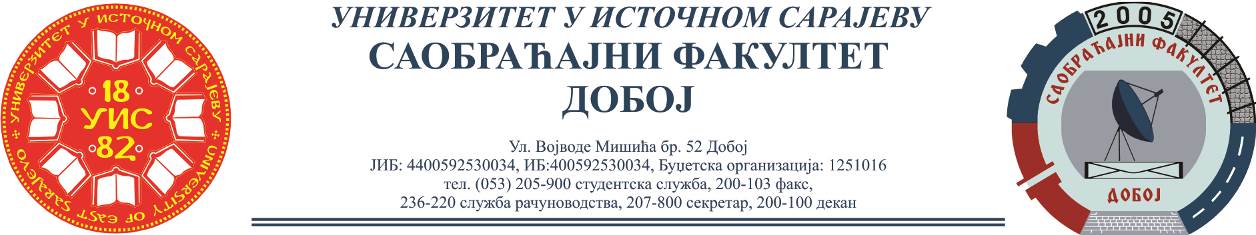 REZULTATI ISPITA IZ PREDMETA INDUSTRISKA LOGISTIKA,ODRŽANOG 17.02.2023.Ispit su položili:Za položeni ispit neophodno je ostvariti minimalno 26 bodova.Usmeni dio ispita će se održati u utorak 28.02.2023. sa početkom u 10:00, sala 15.Dr Marko Vasiljević, redovni profesorRed.br.Ime i prezimeBr.indeksaUkupno(max 50)1.Naida Ćosatović1308/17302.Željko Lazić1336/1730